NOMINEE INFORMATION
Name:          _____________________________________________________Agency:       _____________________________________________________Address:      _____________________________________________________Business Telephone:  ______________________  E-Mail:  ________________Position: ________________________________________________________Years of Government Service:  ____________ 
AGENCY INFORMATIONSignature of Nominating Official: ____________________________________Title of Nominating Official: ________________________________________Nominating Agency: _______________________________________________Name of Agency Official to be notified of final award selections:Name:                                                          Telephone:______________________________________             E-Mail: __________________________________________________________________________                  IMPORTANT:  Deadline for Nominations is May 3, 2021.Narrative justification must be no longer than three typed written pages.  Attach narrative justification to this cover sheet and submit to wifle@comcast.net or via mail at WIFLE, 2200 Wilson Blvd., Suite 102, PMB 204, Arlington, VA 22201.Please Note:  Each agency may submit only 3 nominees per award.NOMINEE INFORMATION
Name:          _____________________________________________________Agency:       _____________________________________________________Address:      _____________________________________________________Business Telephone:  ______________________  E-Mail:  ________________Position: ________________________________________________________Years of Government Service:  ____________ 
AGENCY INFORMATIONSignature of Nominating Official: ____________________________________Title of Nominating Official: ________________________________________Nominating Agency: _______________________________________________Name of Agency Official to be notified of final award selections:Name:                                                          Telephone: _____________________________________E-Mail: __________________________________________________________________________           IMPORTANT:  Deadline for Nominations is May 3, 2021.Narrative justification must be no longer than three typed written pages.  Attach narrative justification to this cover sheet and submit to wifle@comcast.net or via mail at WIFLE, 2200 Wilson Blvd., Suite 102, PMB 204 Arlington, VA 22201.Please Note:  Each agency may submit only 3 nominees per award.NOMINEE INFORMATION
Name:          _____________________________________________________Agency:       _____________________________________________________Address:      _____________________________________________________Business Telephone:  ______________________ E-Mail:  ________________Position: ________________________________________________________Years of Government Service:  ____________ 
AGENCY INFORMATIONSignature of Nominating Official: ____________________________________Title of Nominating Official: ________________________________________Nominating Agency: _______________________________________________Name of Agency Official to be notified of final award selections:Name:                                                          Telephone: _____________________________________E-Mail: __________________________________________________________________________IMPORTANT:  Deadline for Nominations is May 3, 2021.Narrative justification must be no longer than three typed written pages.  Attach narrative justification to this cover sheet and submit to wifle@comcast.net or via mail at WIFLE, 2200 Wilson Blvd., Suite 102, PMB 204, Arlington, VA 22201.Please Note:  Each agency may submit only 3 nominees per awardNOMINEE INFORMATION
Name:          _______________________________________________________________________Agency:       _______________________________________________________________________Address:      _______________________________________________________________________Business Telephone:  ______________________ E-Mail:  _________________________________Position: _________________________________________________________________________Years of Government Service:  ________________________________________________________
AGENCY INFORMATIONSignature of Nominating Official: _____________________________________________________Title of Nominating Official: _________________________________________________________Nominating Agency: ________________________________________________________________Name of Agency Official to be notified of final award selections:Name:  _______________________________Telephone:  ____________________________E-Mail:  ____________________________________________________________________IMPORTANT:  Deadline for Nominations is May 3, 2021.Narrative justification must be no longer than three typed written pages.  Attach narrative justification to this cover sheet and submit to wifle@comcast.net or via mail at WIFLE, 2200 Wilson Blvd., Suite 102, PMB 204 Arlington, VA 22201. Please Note: Each agency may submit only 3 nominees per award.NOMINEE INFORMATION
Name:          ________________________________________________________________Agency:       ________________________________________________________________Address:      ________________________________________________________________Business Telephone:  ______________________  E-Mail:  __________________________Position: __________________________________________________________________Years of Government Service:  ____________ AGENCY INFORMATIONSignature of Nominating Official: ______________________________________________Title of Nominating Official: __________________________________________________Nominating Agency: ________________________________________________________Name of Agency Official to be notified of final award selections:Name: ______________________________ Telephone:____________________________E-Mail:  ___________________________________________________________          IMPORTANT:  Deadline for Nominations is May 3, 2021.Narrative justification must be no longer than three typed written pages.  Attach narrative justification to this cover sheet and submit to wifle@comcast.net or via mail at WIFLE, 2200 Wilson Blvd., Suite 102, PMB 204, Arlington, VA 22201. Please Note: Each agency may submit only 3 nominees per award.NOMINEE INFORMATIONName:          _____________________________________________________Agency:       _____________________________________________________Address:      _____________________________________________________Business Telephone:  ______________________ E-Mail:  ________________Position: ________________________________________________________Years of Government Service:  ____________ 
AGENCY INFORMATIONSignature of Nominating Official: ____________________________________Title of Nominating Official: ________________________________________Nominating Agency: _______________________________________________Name of Agency Official to be notified of final award selections:Name:                                                          Telephone: ___________________________________E-Mail: __________________________________________________________________________IMPORTANT: Deadline for Nominations is May 3, 2021.Narrative justification must be no longer than three typed written pages.  Attach narrative justification to this cover sheet and submit to wifle@comcast.net or via mail at WIFLE, 2200 Wilson Blvd., Suite 102, PMB 204 Arlington, VA 22201.Please Note:  Each judicial district or DOJ Main Office may submit 3 nominees per award.NOMINEE INFORMATIONName:        ________________________________ Position: _____________________________________Agency:     _______________________________Name of Task Force: _____________________________Address:    ______________________________________________________________________________Telephone:  ____________________ E-Mail:  ______________________Years of Service:  ____________ AGENCY INFORMATIONSignature of Federal Agency Nominating Official: ______________________________________________Title of Nominating Official: ____________________________Nominating Agency: __________________State or Local Commanding Officer:  ________________________________________________ Signature: ______________________________________________________________________Title of Commanding Officer: ______________________________________________________________Name of Agency Official to be notified of final award selections:Name: ______________________________Telephone: ________________E-Mail: ___________________IMPORTANT: Deadline for Nominations is May 3, 2021.Narrative justification must be no longer than three typed written pages.  Attach narrative justification to this cover sheet and submit to wifle@comcast.net or via mail at WIFLE, 2200 Wilson Blvd., Suite 102, PMB 204 Arlington, VA 22201. Please Note:  Each judicial district or Federal Law Enforcement Agency may submit 3 nominees per award. WIFLE 2021 Annual Awards Program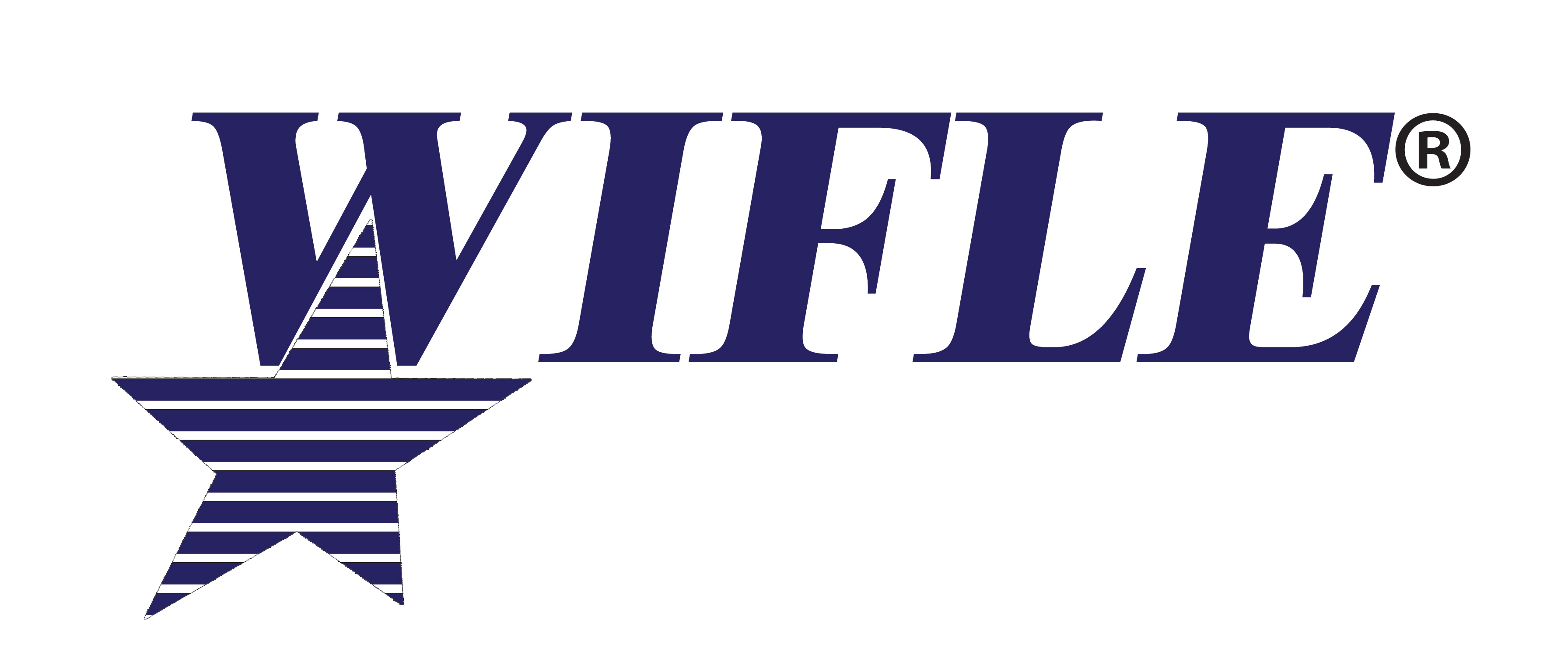 NOMINATION FORM: 
JULIE Y. CROSS AWARDCriteria: Displayed an unusual degree of courage, stamina, and willingness to go above and beyond the call of duty resulting in an exceptional heroic achievement in law enforcement.  Act took place between January 1, 2020 and December 31, 2020.Eligibility:  All full-time, sworn federal law enforcement officers.  Employee must be on active duty as of February 1, 2021, to be nominated. 
WIFLE 2021 Annual Awards ProgramNOMINATION FORM: 
OUTSTANDING FEDERAL LAW
ENFORCEMENT EMPLOYEECriteria: Sustains a superior level of performance.Serves as a role model for women in law enforcement.Three accomplishments must be cited within a five-year period.One example must have occurred between January 1, 2020 and December 31, 2020.Eligibility:  All full-time law enforcement personnel, sworn and non-sworn.  Employee must be on active duty as of February 1, 2021.
WIFLE 2021 Annual Awards ProgramNOMINATION FORM: 
OUTSTANDING ADVOCATE FOR
WOMEN IN FEDERAL LAW
ENFORCEMENTCriteria: Contribution(s) must be substantial and have broad impact in one or all areas of recruiting, retaining or promoting women in law enforcement.Show evidence that the individual cited is an advocate, advisor and leader in the continued support of women in law enforcement.Contribution(s) or evidence presented must have occurred or impact continues to occur between January 1, 2020 and December 31, 2020.Eligibility:  All full-time federal employees, sworn and non-sworn.  Employee must be on active duty as of February 1, 2021.
WIFLE 2021 Annual Awards ProgramNOMINATION FORM: WIFLE LEADERSHIP AWARDCriteria: Displayed initiative and effective federal law enforcement/private industry partnership in creating a system or model that prevents crimes.  The model may have been developed as a result of learning from past crimes, or as a result of thinking proactively and creatively about what can be done to prevent certain crimes from occurring again. Act took place between January 1, 2020, and December 31, 2020.Eligibility:  
-All full-time, sworn and non-sworn Federal law enforcement officers.
-All nominees must be full-time government employees
 as of February 1, 2021 WIFLE 2021 Annual Awards ProgramNOMINATION FORM: 
The Elizebeth Smith Friedman Intelligence Award of ExcellenceWIFLE Intelligence AwardCriteria: Significant Act(s) may include one, several, or all of the below listed criteria.Demonstrated an exceptional and sustained level of intelligence analysis, which provided a substantial and broad impact in one or all areas of the field of intelligence as recognized by the agency and/or the intelligence community.Processed information into actionable intelligence in furtherance of a law enforcement operation, special event, such as National Special Security Event (NSSE), reduction/prevention of crime, and/or terrorism.Innovated intelligence integration functions to further investigative operations, secure/protect an event (NSSE), reduce/prevent crime, and/or prevent terrorism.Increased situational awareness, innovative intelligence techniques, and/or integrated views on issues of national security and public safety, in alignment to the ever-changing demands of the law enforcement profession or intelligence profession.Analyzed intelligence that resulted in significant contributions or enhanced the effectiveness of a complex investigative effort; the successful outcome of a special event(s) (NSSE); and/or law enforcement operation(s). Act took place between January 1, 2020, and December 31, 2020.Eligibility: All full-time Federal law enforcement personnel, sworn and non-sworn and full time intelligence professionals from the Intelligence Field.  An individual or group may be nominated.  Nominee must be full time employee by February 1, 2021 
WIFLE 2021 Annual Awards ProgramNOMINATION FORM: 
TOP PROSECUTOR AWARDCriteria: Demonstrates exceptional work in obtaining a conviction for individual(s) engaged in the following crimes: trafficking of women or children for sexual exploitation or any individual for forced labor; committed or attempted to commit a crime of violence against women or any minority group; committed a civil rights violation; committed any terrorist-related violation against the United States; or, committed any corporate or governmental fraud.Prosecution must have occurred between January 1, 2020 and December 31, 2020.Eligibility:  
-All full-time Federal prosecutors.  An individual or a group may be nominated.
-All nominees must be full-time government employees as of February 1, 2021. 
WIFLE 2021 Annual Awards ProgramNOMINATION FORM: 
WIFLE PARTNERSHIP AWARD - OUTSTANDING CONTRIBUTION OF A STATE OR LOCAL OFFICER SERVING ON A FEDERAL TASK FORCECriteria: Demonstrates exceptional investigative work in a task force group or in a task force environment investigating individual(s) or group engaged in the following crimes: trafficking of women or children for sexual exploitation or forced labor; crime(s) of violence against women or any minority group; civil rights violation(s); any terrorist-related violation against the United States; or, any corporate or governmental fraud. State or local officer serves as a vital member of the team, demonstrates exemplary conduct and willingness to advance the objectives of the task force and recognized by the supervision/management of the department and the federal agency for those attributes. Individual nominated serves as a role model for women in law enforcement.Investigation must have concluded or been adjudicated between January 1, 2020 and December 31, 2020.Eligibility:  
-All full-time sworn State or Local Law Enforcement Officers. -All nominees must be full-time employee with their agency/department as of February 1, 2021.